Развлечение по ПДД в старшей группе «Путешествие в страну правил дорожного движения».Воспитатели: Жибинова Е.А., Пирожкова А.А.Цели и задачи:- Закрепить и обобщить знания детей о ПДД, сигналах светофора, дорожных знаках.-Формировать у детей осознанное отношение к соблюдению ПДД в жизненных ситуациях.- Развивать у детей умение договариваться, действовать сообща.-Вызвать положительный эмоциональный отклик на участие в играх соревновательного характера.Материалы:	-Изображения дорожных знаков-Изображение светофора-Костюм светофора для ведущего, костюм Бабы Яги-Карточки красные, желтые, зеленые-Разрезные картинки-Самокаты, дорожные препятстия.Ход мероприятия:Ведущий: Узнаете меня? Кем я сегодня буду работать? Да. Я сегодня буду работать светофором.«На дорогах с давних пор,Есть хозяин - Светофор.Перед вами все цветаВам представить их пора».(Что обозначает каждый свет светофора)Ребята, мы живем в красивой станице с широкими зелеными улицами и переулками. По ним движется много легковых и грузовых автомашин. Они мчатся на большой скорости и только постоянное соблюдение правил дорожного движения позволяет нам уверенно переходить улицу и не попасть в беду.«Правила движения»Правил дорожных много на светеЗнать их обязан и взрослый, и дети.Надо нам правила все уважатьИх выполнять и не нарушать.(Слышится шум. Забегает Баба Яга.)Баба Яга:- Летела я в ступе над городом. Ступа сломалась, мне пришлось приземлиться и идти пешком домой в лес через город. Пыталась я перейти дорогу, но меня полицейский остановил: «Как вам, бабушка, не стыдно! Из-за вас может произойти авария. Разве вы не знаете, что дорогу нужно переходить на перекрёстке, там, где есть или светофор, или «зебра». Что мне, зебру с собой водить, уложить на дорогу и по ней ходить? Заставил меня этот инспектор какие-то правила дорожного движения учить. Что это за правила такие? И что это за чучело трёхглазое? (показывает на светофор). У нас в сказочном лесу такой штуки нет!Ведущий:-Ничего ты Баба Яга не знаешь! Ребята, поможем Бабе Яге выучить правила дорожного движения?-Ребята, что же это за предмет с весёлыми огоньками? (ответы)-А где ставят светофор (ответы)- Для чего его ставят на улице? (ответы)Ведущий:Первый светофор появился 150 лет назад, (в 1868 году) в Англии в Лондоне. А в нашей стране первый светофор установили 86 лет назад (в 1929 году) в Москве. Светофор был похож на часы с круглым циферблатом, разделённым на секторы красного, жёлтого и зелёного цвета. Стрелку-указатель регулировщик поворачивал вручную. Потом появились электрические светофоры, которые действуют и сейчас, хотя внешне они и изменились. Но всегда цвета в светофоре идут в таком порядке: для лучшей видимости наверху размещён красный сигнал как самый важный и опасный, потом жёлтый, а внизу – зелёный.Игра «Светофор»  Ведущий:- Ну что, Баба Яга, поняла сейчас, что такое светофор.Баба Яга:- Спасибо вам, ребята! Теперь я буду знать, где надо дорогу переходить. Ну вот, я все сигналы светофора выучила, куплю себе машину и буду ездить на ней, у меня ступа все равно сломалось.Ведущий:-Подожди, Баба Яга. Чтобы на машине ездить надо выучить правила дорожного движения и сдать экзамены в ГИБДДБаба Яга:-Чего-чего? Ты говори, да не заговаривайся. Нашла, понимаешь, ученую! Я еще хоть куда! Ребята, дайте мне какое-нибудь задание!Игра «Кто быстрее соберет картинку по ПДД»Ведущий:А теперь хорошенько подумайте и зажгите светофор теми огоньками, про которые говориться в загадке:1. Этот свет нам говорит:Стой, опасно, путь закрыт! (красный)2. Что за свет вспыхнул впередиСкажет он: «Препятствий нет!Смело в путь иди! (зелёный)3. Если этот свет в окошке,Подожди ещё немножко.Подожди ещё чуть-чутьБудет вновь свободен путь. (жёлтый)4. Перекрёсток оживился,Стал свободен переход,Смело двигайся вперёд. (зелёный)5. Этот свет означает- хода нет!Стоп, машина, стоп, шофёр,Тормози скорей мотор! (красный)6. Свет мигнул и говорит:«Ехать можно, путь открыт!» (зелёный)Ведущий:- Молодцы, ребята и Баба Яга! Вы справились с заданием. Никто не ошибся. Я надеюсь, что на улице вы будете так же внимательно следить за сигналами светофора.П/игра: «Научи Бабу Ягу кататься на самокате»Баба Яга:-Ну все. Я сигналы светофора выучила, сейчас могу и машину купить.Ведущий:-Нет, Баба Яга, чтобы водить машину надо еще дорожные знаки выучить.Баба Яга:-Надоели вы мне. Пойду я лучше в карты поиграю. Зашла я в ближний магазин, попросила карты, а продавщица дала мне вот такие интересные карты. (Показывает большие «карты» с изображением дорожных знаков) Я смотрю, что в них не очень-то поиграешь. Может, вы мне расскажите, что они обозначают?Ведущий:-А давайте мы посмотрим, что это за карты. Это Баба Яга, дорожные знаки. А чтобы тебя с ними познакомить, ребята расскажут, что они обозначают.1. «Пешеходный переход»Вот идет пешеход,Здесь его дорога.На зеленый свет идет,Где полосок много.2. «Осторожно: дети!»Этот знак нам друг большой,От беды он нас спасает.И у самой мостовойВодителей предупреждает:«Осторожно, дети!»3. «Движение пешеходов запрещено»Человек на круге красном –Значит здесь ходить опасно,В этом месте, друзья,Никому ходить нельзя.4. «Пункт питания»Долго ехали, устали,И желудки заурчали,Это нам они признались,Что давно проголодались.Не прошло пяти минут,Знак висит – обедай тут.5. «Пункт первой медицинской помощи»Я не мыл в дороге рукПоел фрукты, овощи.Заболел и вижу пунктМедицинской помощи.6. «Место стоянки»Только здесь машины ставитьЭтот знак нам разрешает.Отдохнет она немногоВновь зовет ее дорога.7. «Автозаправочная станция»Здесь заправится машинаВыпьет три ведра бензина.Напои машину каждый,Если та страдает жаждой.8. «Въезд запрещен»Тормози водитель. Стой!Знак запрет перед тобой.Должен знак ты соблюдать,«Под кирпич» не заезжать.Баба яга:Я знаю интересную игру: "Это я, это я - это все мои друзья". а если вы, услышав загадку, так не поступаете, то просто промолчите. Поиграем?• Кто из вас идет вперед только там, где переход? (это я,.)• Знает кто, что свет зеленый означает: путь открыт? (это я,.)• Кто из вас в вагоне тесном уступил старушке место? (это я,.)• Кто из вас, идя, домой, держит путь по мостовой? (молчат)• Кто из вас идет вперед только там, где переход? (это я,.)• Кто бежит вперед так скоро, что не видит светофора? (молчат)• Знает кто, что красный свет - это значит - хода нет? (это я, это я, это все мои друзья).-Вот теперь я и дорожные знаки знаю.Хотите, я вам свои загадки загадаю?(игра: "В гостях у сказки")-На чем ездил Емеля? (на печи)-Любимый транспорт кота Леопольда (велосипед)-Во что превратила тыкву фея для Золушки? (в карету)-На чем передвигается Баба Яга? (на ступе, метле)Вед. :-Молодцы, и сказки вы тоже знаете. Баба Яга засиделась. Поиграем с Ягой?П/игра: «Научи Бабу Ягу кататься на самокате»Ведущий. :А сейчас вопросы по ПДД:- Кто является пешеходом(человек, участвующий в дорожной ситуации или тот, кто ходит пешком)-По какой части дороги должны двигаться пешеходы(тротуар или обочина)-Где пешеходы обязаны переходить дорогу, проезжую часть(зебра, светофор, подземный и наземный переходы)-Как нужно переходить дорогу?(спокойно, посмотреть налево и направо, убедиться что пропускают)- Почему нельзя играть около проезжей части?(опасно)-Для чего нужны п. д. д., дорожные знаки?(чтобы не попасть в беду)Ведущий  : Отгадывание кроссворда. Выдвигается доска с нарисованными ячейками. Дети по - очереди называют картинку, 2 ведущий вписывает буквы в ячейки. Все вместе называют получившееся слово.Баба Яга:-Да, ребята, вы молодцы!Ведущий:- Баба Яга, я с тобой согласна, наши дети действительно молодцы. Они хорошо знают правила движения и дорожные знаки. А тебе мы помогли?Баба Яга (вдруг спохватывается) :-Ой, у меня же были подарки для вас! Куда же они подевались? (ищет). Вот же они! – раздает детям медальки «Знаток дорожного движения» , чтобы дети помнили о правилах дорожного движения.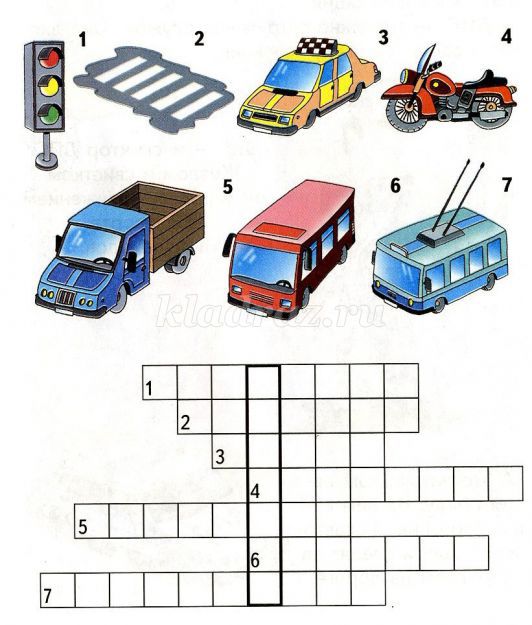 